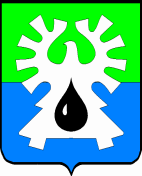 МУНИЦИПАЛЬНОЕ ОБРАЗОВАНИЕ ГОРОД УРАЙХанты-Мансийский автономный округ-Юграадминистрации  ГОРОДА УРАЙПОСТАНОВЛЕНИЕот 02.12.2011			        	                                                         №3596  Об утверждении персонального  состава представителей от администрации города Урай и назначении координатора, представляющего органы местного самоуправления города Урайв муниципальной трехсторонней комиссии по регулированию социально-трудовых отношений в городе УрайСписок изменяющих документов(в ред. постановлений Администрации города Урайот 19.10.2012 N 3253, от 27.04.2015 N 1449, от 10.06.2015 N 1922,от 16.11.2015 N 3810)В соответствии с Законом Ханты-Мансийского автономного округа - Югры от 10.10.2003 N 53-оз "О трехсторонних комиссиях по регулированию социально-трудовых отношений в Ханты-Мансийском автономном округе - Югре", решением Думы города Урай от 23.04.2009 N 27 "О Положении о муниципальной трехсторонней комиссии по регулированию социально-трудовых отношений в городе Урай", решением Думы города Урай от 27.09.2012 N 78 "О согласовании кандидатуры координатора, представляющего органы местного самоуправления города Урай в муниципальной трехсторонней комиссии по регулированию социально-трудовых отношений в городе Урай", для обеспечения регулирования социально-трудовых и связанных с ними экономических отношений на принципах социального партнерства:(в ред. постановления Администрации города Урай от 16.11.2015 N 3810)1. Назначить Круглову С.В., заместителя главы города Урай, координатором, представляющим органы местного самоуправления города Урай в муниципальной трехсторонней комиссии по регулированию социально-трудовых отношений в городе Урай.(в ред. постановлений Администрации города Урай от 19.10.2012 N 3253, от 16.11.2015 N 3810)2. Утвердить персональный состав представителей от администрации города Урай в муниципальной трехсторонней комиссии по регулированию социально-трудовых отношений в городе Урай согласно приложению.3. Признать утратившим силу постановление администрации города Урай от 14.12.2010 N 3650 "О назначении координатора муниципальной трехсторонней комиссии по регулированию социально-трудовых отношений".4. Признать утратившим силу постановление администрации города Урай от 04.05.2009 N 1030 "О персональном составе полномочных представителей органов местного самоуправления города Урай в муниципальной трехсторонней комиссии по регулированию социально-трудовых отношений в городе Урай".5. Опубликовать постановление в городской газете "Знамя" и разместить на официальном сайте администрации города Урай в сети Интернет.6. Контроль за выполнением постановления оставляю за собой.Глава администрации города УрайВ.П.КУЛИКОВПриложениек постановлению администрации города Урайот 02.12.2011 N 3596СОСТАВПРЕДСТАВИТЕЛЕЙ ОТ АДМИНИСТРАЦИИ ГОРОДА УРАЙВ МУНИЦИПАЛЬНОЙ ТРЕХСТОРОННЕЙ КОМИССИИ ПО РЕГУЛИРОВАНИЮСОЦИАЛЬНО-ТРУДОВЫХ ОТНОШЕНИЙ В ГОРОДЕ УРАЙСписок изменяющих документов(в ред. постановлений Администрации города Урайот 19.10.2012 N 3253, от 27.04.2015 N 1449, от 10.06.2015 N 1922,от 16.11.2015 N 3810)1. Козлов Игорь Анатольевич - заместитель главы города Урай.2. Круглова Светлана Вячеславовна - заместитель главы города Урай.3. Новоселова Светлана Петровна - заместитель главы города Урай.4. Уланова Лариса Викторовна - начальник управления экономики, анализа и прогнозирования администрации города Урай.